МАТЕРИАЛЫ ДЛЯ УЧАЩИХСЯ, ПЕДАГОГОВ РОДИТЕЛЕЙ ПО ФОРМИРОВАНИЮ И ОЦЕНКЕ ФУНКЦИОНАЛЬНОЙ ГРАМОТНОСТИПредлагаем материалы для учащихся, педагогов родителей по формированию и оценке функциональной грамотности:https://minobr.krasnodar.ru/presscenter/news/uroven-funktsionalnoy-gramotnosti-shkolnikov-odin-iz-pokazateley-kachestva-obrazovaniya/.Электронный банк заданий для оценки функциональной грамотности:https://fg.resh.edu.ru (для учителей и обучающихся) Банк заданий для формирования и оценки функциональной грамотности обучающихся основной школы http://skiv.instrao.ru/bank-zadaniy/Банк заданий для оценки естественнонаучной грамотности": https://fipi.ru/otkrytyy-bank-zadaniy-dlya-otsenki-yestestvennonauchnoy-gramotnosti 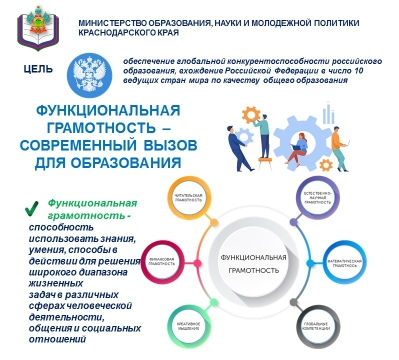 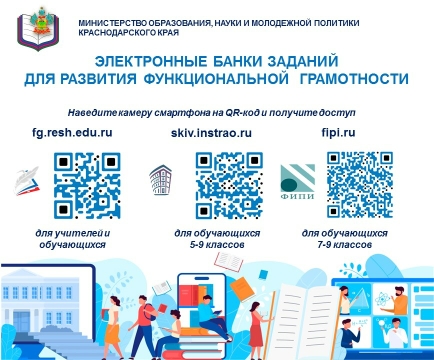 